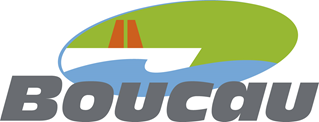 La Ville de BOUCAU(8969 habitants)Recrute1 Animateur périscolaire (H/F)CDD de 10 mois du 2 septembre 2024 au 4 juillet 2025. Poste à temps non complet : 23h38 heures annualiséesDate limite de candidature :  31 mai 2024A pourvoir : 2 septembre 2024Description de l’emploi  : Sous la direction du responsable du service Enfance/Jeunesse et en lien avec le directeur de l’Accueil Collectif de Mineurs périscolaire de l’école élémentaire de rattachement, vous aurez en charge l’animation et l’encadrement des enfants durant le temps périscolaire du matin ( 7h15-9h00), durant le temps méridien (11h45-14h00) et durant le temps périscolaire du soir (16h30-18h45). Missions :Accueillir les enfants et veiller à leur sécurité morale, physique et affectiveDiffuser les informations et documents aux famillesAssurer le pointage des effectifs et la tenue du registre d’appelMettre en œuvre les animations dans le cadre du projet pédagogique en lien avec le directeur de l’ACM périscolaireVeiller au respect des lieux et au rangement du matérielAssurer la sécurité des enfants, les soins en cas d’accident bénin et respecter les procédures d’alerte en cas d’accident graveRespecter les règles d’hygiènePendant le temps de repas des enfants, animer la pause méridienne et éventuellement assurer la surveillance de la cantineSur le temps périscolaire du soir gérer la sortie des enfants et s’assurer de leur départ avec la personne habilitéeTransmettre les informations au directeur de site et signaler tout problèmeTravailler en collaboration avec les agents de l’école et les enseignantsParticiper aux réunions collectivesProfil recherché :Titulaire du BAFA ( ou en cours de formation ) ou diplôme dans l’animationExpérience dans le domaine de l’animation souhaitéeAptitude au travail en équipeSens du relationnel, capacité d’écoute, bienveillanceAttitude et tenue adaptée en présence des enfantsPonctuel et assiduCapacités d’adaptationDynamiqueSavoir rendre compteDevoir de réserve quant aux informations concernant les enfants et leur familleRémunération et conditions :Traitement indiciaire Pour tous renseignements sur le poste vous pouvez contacter Gorka SANCHEZ , responsable Enfance/Jeunesse , g.sanchez@boucau.fr ( 05 59 64 67 79)Adresser CV, lettre de motivation à :Monsieur le Maire- service ressources humaines- 1 rue Lucie Aubrac-64340 BOUCAUOu à l’adresse mail suivante : c.laville@boucau.fr